ΔΕΛΤΙΟ ΤΥΠΟΥ                                                                       Αθήνα,  12-12-2017Οι ΑΜΕΣΕΣ ΛΥΣΕΙΣ ΤΗΣ ΔΙΟΙΚΗΣΗΣ TOY INEΔΙΒΙΜ ΣΤΑ ΠΡΟΒΛΗΜΑΤΑ ΦΟΙΤΗΤΙΚΩΝ ΕΣΤΙΩΝ, ΣΔΕ, ΚΑΘΑΡΙΣΤΡΙΩΝ, ΚΠΕ, ΔΙΕΚ, ERASMUS+/YOUTH Η Διοίκηση του ΙΝΕΔΙΒΙΜ με τα λίγα εργαλεία που έχει στη διάθεσή της συνεχίζει να δίνει λύσεις επιδιώκοντας τη πρόοδο της λειτουργίας σε κάθε επίπεδο του φορέα. Επιδίωξη του Διοικητικού Συμβουλίου άλλωστε από τις 16/11/2017 είναι να αντιμετωπίσει κάθε θέμα ξεχωριστά στην ολότητα του, με δεδομένο ότι λόγω της υφιστάμενης κατάστασης (κατάληψη του κτηρίου Διοίκησης του ΙΝΕΔΙΒΙΜ) εξακολουθεί να είναι αδύνατη η πλήρης ενημέρωση για το έργο της προηγούμενης διοίκησης.  Ενδεικτικά αναφέρονται ότι:Σε ό,τι αφορά στην λειτουργία των Φοιτητικών και Σπουδαστικών Εστιών (ΦΕ και ΣΕ) Ξεκίνησε η προμήθεια πετρελαίου ώστε να εξασφαλιστεί η θέρμανση και το ζεστό νερό στις εστίες. Εξασφαλίστηκε η καθημερινή & έκτακτη συντήρηση των εστιών σε πανελλαδικό επίπεδο Ολοκληρώνεται η αποκατάσταση των κατακόρυφων στηλών αποχέτευσης και η αποκατάσταση της ύδρευσης στη ΦΕΕΜΠ, μετά την προμήθεια υλικών που ζητήθηκεΞεκίνησαν οι επαφές για τη λειτουργία ασύρματου δικτύου Internet στη ΦΕΕΜΠΕπισκευάστηκε ο λέβητας στη ΦΕ Πανεπιστημίου Αθηνών και προωθείται η επίλυση αντίστοιχων προβλημάτων στις υπόλοιπες Φοιτητικές Εστίες. Εξασφαλίστηκε η σίτιση για τους φοιτητές των εστιών τουλάχιστον στις Λέσχες των Ιδρυμάτων και όπου δεν είναι εφικτό συνεχίζεται η σίτισή τους στις ΕστίεςΥλοποιείται έκτακτη διαγωνιστική διαδικασία για την επαναλειτουργία των εστιατορίων των εστιών πανελλαδικά. Πραγματοποιήθηκε ο κύκλος των πρώτων αναθέσεων για το ωρομίσθιο εκπ/κό προσωπικό των Σχολείων Δεύτερης Ευκαιρίας (ΣΔΕ). Σήμερα λήγει η προθεσμία αποστολής απαντήσεων των υποψηφίων. Σύμφωνα με την μέχρι τώρα καταγραφή 300 εκπαιδευτικοί έχουν αποδεχθεί την ανάθεση θέσης σήμερα με απόφασή του το ΔΣ του ΙΝΕΔΙΒΙΜ θα εγκρίνει την τοποθέτησή τους στα κατά τόπους ΣΔΕ. Η διαδικασία θα επαναληφθεί για την κάλυψη των κενών θέσεων που τυχόν θα προκύψουν.Συνεχίζεται η συντονισμένη προσπάθεια της αδιατάραχτης λειτουργίας  των Κέντρων Περιβαλλοντικής Εκπαίδευσης (ΚΠΕ)Προωθούνται θέματα πληρωμών των εκπαιδευτών ΔΙΕΚΌσον αφορά την λειτουργία του Erasmus+/Youth, προγραμματίζονται και υλοποιούνται τα παρακάτω:μετακινήσεις στελεχών για κατάρτιση και Job shadowing συνεχίζεται η διαδικασία αξιολόγησης της R3/2017επικοινωνία με όλους τους αρμόδιους φορείς για την προώθηση των προγραμματισμένων εκδηλώσεων Δεκεμβρίου 2017Προωθούνται θέματα χρηματοδότησης των δομών ασυνόδευτων ανηλίκων και μονογονεϊκών οικογενειών Παραλαμβάνονται οι συμβάσεις των Σχολικών Επιτροπών που έχουν οριστικοποιηθεί, ελέγχονται και προωθούνται στο Λογιστήριο για πληρωμή. Μετά την επεξεργασία των απαιτούμενων δικαιολογητικών, όσες συμβάσεις δεν έχουν ακόμη καταρτισθεί, καταρτίζονται επί του παρόντος και αναρτώνται στην ιστοσελίδα του ΙΝΕΔΙΒΙΜ.Οι παρακάτω δράσεις, δυστυχώς δεν μπορούν να υλοποιηθούν όσο διαρκεί η κατάληψη του κτηρίου και ως εκ τούτου θα αρχίσουν να υλοποιούνται αμέσως μετά τη λήξη της:Υπογραφή σύμβασης για την αποκατάσταση λουτρών στη Γ’ ΦΕ ΘεσσαλονίκηςΟλοκλήρωση διαδικασιών διαγωνισμού αποκατάστασης  λουτρών στο κεντρικό κτίριο της ΦΕ ΠάτραςΗ ανάρτηση διαγωνισμού αποκατάστασης των προβλημάτων του λεβητοστασίου στη ΦΕ ΙωαννίνωνΠροώθηση του αιτήματος Πανεπιστημίου Πατρών για την αποκατάσταση των λουτρών κτιρίου Α’ της ΦΕ ΠάτραςΠροώθηση αιτήματος της ΦΕ Πάτρας για την επισκευή κεντρικού αγωγού ύδρευσηςΥπογραφή σύμβασης για την επιθεώρηση κτιριακών εγκαταστάσεων της ΦΕ ΑθηνώνΥπογραφή σύμβασης για την επιθεώρηση κτιριακών εγκαταστάσεων της ΦΕ ΙωαννίνωνΣύνταξη τευχών για την δημοπράτηση διαγωνισμού σχετικά με την επιθεώρηση κτιριακών εγκαταστάσεων των ΦΕ ΘεσσαλονίκηςΠροώθηση διαγωνισμών συντηρήσεων ανελκυστήρων ΦΕ Θεσσαλονίκης και των ΦΕ στην ΑττικήΟλοκλήρωση της οικονομοτεχνικής μελέτης ενεργειακής αναβάθμισης της ΦΕ ΑθηνώνΠροώθηση των θεμάτων κτιριακών εγκαταστάσεων των δομών φιλοξενίας ασυνόδευτων ανηλίκων και μονογονεϊκών οικογενειών.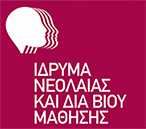 Ιδρυμα Νεολαίας και Διά Βίου ΜάθησηςΑχαρνών 417 & Κοκκινάκη, 11143 Αθήναwww.inedivim.gr